OPĆINA ČAĐAVICA Javni natječaj za financiranje javnih potreba Općine Čađavica za 2024. godinuUPUTE ZA PRIJAVITELJENačin prijavePrijava na javni natječaj podnosi se putem:ispisanih objavljenih obrazaca za prijavu, popunjenih i potpisanih od strane ovlaštene osobe podnositelja zahtjeva i voditelja programa/projekta i ovjerenih pečatom udruge, u papirnatom obliku sa ostalom natječajnom dokumentacijom u papirnatom obliku u zatvorenoj omotnici preporučeno poštom, dostavljačem ili osobnom dostavom na adresu: Općina Čađavica, Kolodvorska 2, 33523 Čađavica uz napomenu: NE OTVARAJ - Prijava na javni natječaj za financiranje javnih potreba Općine Čađavica za 2024 Molimo vas da obrasce koji su sastavni dio natječajne dokumentacije popunjavate putem računala. Vodite brigu o tome da jedna udruga ne smije na natječaj prijaviti više od jednog programa ili projekta.Prilikom pripreme prijave na Javni natječaj, molimo vas da se pridržavate sljedećih pravila koja se odnose na:Dokaz o registraciji udruge	Kako bi olakšali prijaviteljima dostavu tražene dokumentacije iz natječajne dokumentacije, sukladno uvjetima iz Javnog natječaja, prijavitelji ne moraju u natječajnoj prijavi dostaviti presliku izvatka iz Registra udruga Republike Hrvatske, odnosno izvadak iz drugog odgovarajućeg registra u koji se upisuju druge pravne osobe kada su prihvatljivi prijavitelji (ili njegova preslika) ne stariji od tri mjeseca do dana raspisivanja natječaja. Općina će navedeno provjeriti pristupom javnim registrima te zadržava pravo zatražiti dostavu navedenog dokaza. Ispis elektronske stranice iz Registra neprofitnih organizacija Ministarstva financija RH, ako je primjenjivo StatutKako bi olakšali prijaviteljima dostavu tražene dokumentacije iz natječajne dokumentacije, sukladno uvjetima iz Javnog natječaja, prijavitelji ne moraju u natječajnoj prijavi dostaviti presliku statuta. Potrebno je u obrascu za prijavu ispuniti točke 17., 18. i 19. koje se odnose na Statut. Općina zadržava pravo zatražiti dostavu navedenog dokaza.Izlist porezne kartice udruge iz ePorezna / Potvrda o nepostojanju duga prema državnom proračunuKako bi olakšali prijaviteljima dostavu tražene dokumentacije iz natječajne dokumentacije, sukladno uvjetima iz Javnog natječaja, prijavitelji mogu uz Prijavu na natječaj priložiti Izlist porezne kartice udruge iz ePorezne, kao dokaz nepostojanja duga prema državnom proračunu ne stariji od 8 dana od dana objave Natječaja. Izjava osobe ovlaštene za zastupanje udruge i voditelja programa ili projekta / Uvjerenje da se ne vodi kazneni postupak odgovorne osobe udruge i voditelja programa ili projektaKako bi olakšali prijaviteljima dostavu tražene dokumentacije iz natječajne dokumentacije, sukladno uvjetima iz Javnog natječaja, prijavitelji mogu uz Prijavu na natječaj priložiti vlastoručnu Izjavu osobe ovlaštene za zastupanje udruge i voditelja programa da se protiv njih ne vodi kazneni postupak i da nisu pravomoćno osuđeni za prekršaj ili kazneno djelo iz članka 48. Uredbe kriterijima, mjerilima i postupcima financiranja i ugovaranja programa i projekata od interesa za opće dobro koje provode udruge. Naravno ukoliko su prijavitelji ishodili uvjerenja ovjereno od nadležnog suda (u izvorniku ili preslici) i za odgovornu osobu i za voditelja projekta, koja nisu starija od 6 mjeseci od dana objave natječaja, mogu odmah prilikom prijave priložiti navedeno Uvjerenje da se ne vodi kazneni postupak.Ukoliko prijavitelji prilikom prijave prilože samo Izjavu osobe ovlaštene za zastupanje udruge i voditelja programa da se ne vodi kazneni postupak i da nisu pravomoćno osuđeni za prekršaj ili kazneno djelo iz članka 48. Uredbe (a ne i Uvjerenje o da se ne vodi kazneni postupak), tada su Uvjerenja da se ne vodi kazneni postupak ovjereno od strane nadležnog suda u izvorniku ili preslici i za odgovornu osobu udruge i za voditelja projekta (ne stariji šest mjeseci od dana objave natječaja) obvezni dostaviti prije sklapanja Ugovora o dodjeli i korištenju financijskih sredstava.Obrazac proračuna / financijskog plana programa ili projektapredvidivi dio indirektnih/neizravnih troškova (režije: plin, voda, najam prostora, knjigovodstveni servis) u ukupnom proračunu projekta/programa ne mogu biti veći od 25% ukupnog proračuna planiranog za provedbu projekta/programa;iz sredstava koja se traže za provedbu programa/projekta ne smije se isplaćivati regres zaposlenicima udruge;u proračunu programa/projekta koji prijavljujete ne smije se uvrstiti troškove koji se odnose na plaćanje režijskih troškova (npr. troškovi potrošnje električne energije, vode, fiksnih i mobilnih telefona i sl.) koji glase na ime fizičke osobe;u slučaju da udruga djeluje u iznajmljenom privatnom stanu, potrebno je priložiti presliku ovjerenog ugovora o najmu koji ne može biti sklopljen s osobama koje obnašaju određene funkcije u upravljanju udrugom;u slučaju da se za provedbu vašeg programa/projekta odobri niži iznos sredstava od onog koji ste zatražili u proračunu, imat ćete mogućnost prije sklapanja ugovora o financiranju programa/projekta, izraditi novi Financijski plan (specifikaciju troškova) koja će biti sastavnim dijelom rečenog ugovora pod uvjetom da izmjena troškova ne uzrokuje izmjenu prijavljenog programa/projekta;kao prilog Financijskom planu programa ili projekta, dostavljaju se dokumenti na osnovu kojih je isti utvrđen (ponuda, izjave suradnika o cijeni koštanja njihovih usluga, procjene troškova i sl.).Izjava o nepostojanju dvostrukog financiranja u 2024. godini potrebno je ispuniti Obrazac izjave o nepostojanju dvostrukog financiranja, kako bi udruga dokazala da za isti program ili projekt nisu u cijelosti već odobrena sredstva iz proračuna Europske unije, državnog proračuna ili proračuna jedinica lokalne i područne (regionalne) samouprave, odnosno da se prijavitelj natjecao ali postupak ocjenjivanja programa ili projekta još je u tijeku.svrha Izjave je da se ista aktivnost ne financira iz više javnih izvora s više od 100%Prihvatljivi i neprihvatljivi troškoviPrihvatljivi troškovi su troškovi koje je imao korisnik financiranja te koji ispunjavaju sve sljedeće kriterije:a) nastali su za vrijeme razdoblja provedbe programa ili projekta u skladu s ugovorom osim troškova koji se odnose na završne izvještaje, troškova revizije i troškova vrednovanja, a plaćeni su do datuma odobravanja završnog izvještaja. Postupci javne nabave za robe, usluge ili radove mogu započeti prije početka provedbenog razdoblja, ali ugovori ne mogu biti sklopljeni prije prvog dana razdoblja provedbe ugovora,b) moraju biti navedeni u ukupnom predviđenom proračunu programa ili projekta,c) nužni su za provođenje programa ili projekta koji je predmetom dodjele financijskih sredstava,d) mogu biti identificirani i provjereni i koji su računovodstveno evidentirani kod korisnika financiranja prema važećim propisima o računovodstvu neprofitnih organizacija,e) trebaju biti umjereni, opravdani i usuglašeni sa zahtjevima racionalnog financijskog upravljanja, sukladno načelima ekonomičnosti i učinkovitosti.Prihvatljivim se smatraju sljedeći izravni troškovi korisnika financiranja i njegovih partnera:– troškovi zaposlenika angažiranih na programu ili projektu koji odgovaraju stvarnim izdacima za plaće te porezima i doprinosima iz plaće i drugim troškovima vezanim uz plaću i naknade; plaće, naknade i troškovi trebaju biti u skladu s onima koje imaju djelatnici davatelja financijskih sredstava iste stručne spreme, razine odgovornosti, stručnosti i složenosti poslova usporedivih s poslovima izvoditelja iz udruge i njenih partnera koji su predviđeni programom ili projektom, odnosno u skladu s prosječnim plaćama u Republici Hrvatskoj u sličnim djelatnostima. Plaće i naknade (honorari) ne smiju prelaziti one koji su aktualni na tržištu, osim ako to nije opravdano dokazivanjem neophodnosti za provedbu programa ili projekta,– putni troškovi i troškovi dnevnica za zaposlenike i druge osobe koje sudjeluju u programu ili projektu, pod uvjetom da su u skladu s pravilima o visini iznosa za takve naknade za korisnike koji se financiraju iz sredstava državnog proračuna,– troškovi kupnje ili iznajmljivanja opreme i materijala (novih ili rabljenih) namijenjenih isključivo za program ili projekt, te troškovi usluga pod uvjetom da su u skladu s tržišnim cijenama,-troškovi reprezentacije kada su izravno povezani sa provedbom prijavljenog programa,     odnosno projekta– troškovi potrošne robe,– troškovi podugovaranja,– administrativni troškovi,– troškovi koji izravno proistječu iz zahtjeva ugovora, uključujući troškove financijskih usluga.Doprinosi u naravi, koji se moraju posebno navesti u proračunu programa ili projekta, ne predstavljaju stvarne izdatke i nisu prihvatljivi troškovi. Ukoliko drugačije nije navedeno u ugovoru o dodjeli financijskih sredstava, doprinosi u naravi ne mogu se tretirati kao sufinanciranje od strane udruge. Troškovi zaposlenika koji rade na programu ili projektu ne predstavljaju doprinos u naravi i mogu se smatrati kao sufinanciranje u proračunu programa ili projekta kada ih plaća korisnik financiranja ili njegovi partneri. Ukoliko opis programa ili projekta predviđa doprinose u naravi, takvi se doprinosi moraju osigurati.Doprinos rada volontera može biti priznat kao oblik sufinanciranja. Ako nije drugačije izračunata vrijednost pojedine vrste usluga, vrijednost volonterskog rada određuje se u jednakom iznosu za sve potencijalne prijavitelje programa i projekata u iznosu od 33 kuna/sat. Korisnik financiranja koji će na provedbi programa ili projekta angažirati volontere može odrediti stvarnu vrijednost volonterskog rada, koja može biti i veća od navedenog prihvatljivog iznosa. Za potrebe izvještavanja o pokazateljima provedbe programa ili projekata, korisnik financiranja će izvještavati samo u okvirima u ovom odjeljku navedene vrijednosti volonterskog sata.Prihvatljivim se neće smatrati sljedeći troškovi:– dugovi i stavke za pokrivanje gubitaka ili dugova,– dospjele kamate,– stavke koje se već financiraju iz javnih izvora,– kupovina zemljišta ili građevina, osim kada je to nužno za izravno provođenje programa ili projekta, kada se vlasništvo mora prenijeti na korisnika financiranja i/ili partnere najkasnije po završetku programa ili projekta,– gubici na tečajnim razlikama, ili– zajmovi trećim stranama.Način javnog objavljivanja programskog i financijskog izvještaja o radu za proteklu godinu (na mrežnim stranicama udruge, odnosno na drugi odgovarajući način)Kako bi olakšali prijaviteljima dostavu tražene dokumentacije iz natječajne dokumentacije, sukladno uvjetima iz Javnog natječaja, prijavitelji ne moraju u natječajnoj prijavi dostaviti dokaz. Potrebno je u obrascu za prijavu ispuniti točke 27. koje se odnose na način javnog objavljivanja programskog i financijskog izvještaja o radu. Općina zadržava pravo zatražiti dostavu prikladnog dokaza.Organizacijski kapaciteti i ljudski resursi za provedbu programa ili projektaKako bi olakšali prijaviteljima dostavu tražene dokumentacije iz natječajne dokumentacije, sukladno uvjetima iz Javnog natječaja, prijavitelji ne moraju u natječajnoj prijavi dostaviti dokaz. Potrebno je u obrascu za prijavu ispuniti točke 21. i 22. Općina zadržava pravo zatražiti dostavu prikladnog dokaza.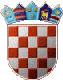 